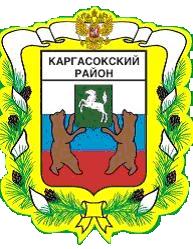 МУНИЦИПАЛЬНОЕ ОБРАЗОВАНИЕ «Каргасокский район»ТОМСКАЯ ОБЛАСТЬДУМА  КАРГАСОКСКОГО РАЙОНАРЕШЕНИЕ                                                                    (проект)09.06.2016										№Об обращении в прокуратуруКаргасокского района	Заслушав сообщение депутата Думы Каргасокского района Протазова В.А. о том, что на 30 км автодороги Каргасок – Большая Грива построена и запущена в эксплуатацию насосная станция, перекачивающая с наливных судов в автомобильный транспорт углеводородное сырье, согласно сведениям, полученным в администрации Новоюгинского сельского поселения, компания «ГАЗОЙЛ» получила предварительное согласие о выборе земельного участка для размещения объектов складского характера, Дума Каргасокского района РЕШИЛА:Обратится в прокуратуру Каргасокского района о проверке законности строительства газоперекачивающей станции в районе 30 км автодороги Каргасок – Большая Грива.Председатель ДумыКаргасокского района					В.В.БрагинГлава Каргасокского района				А.П. Ащеулов 